Základní škola Bílovice nad SvitavouPohádkový les 2021Diplomúčastníka a úspěšného řešitele tajenky………………………………………….….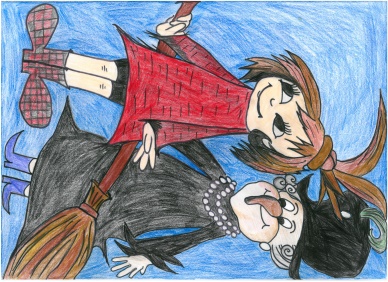 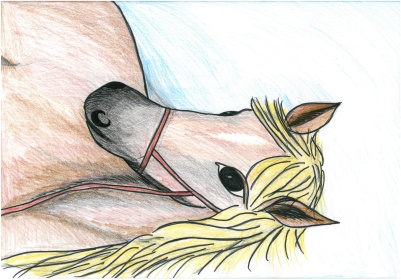 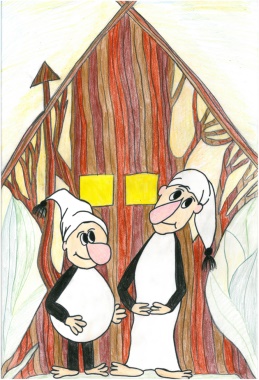 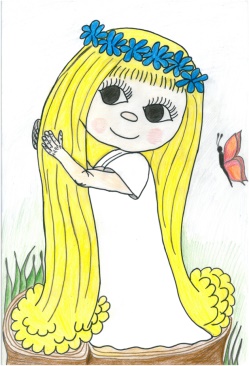 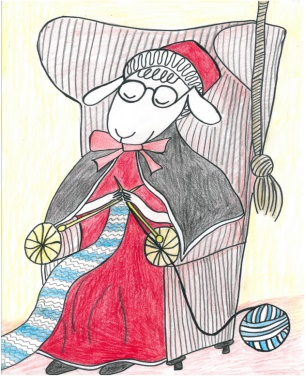 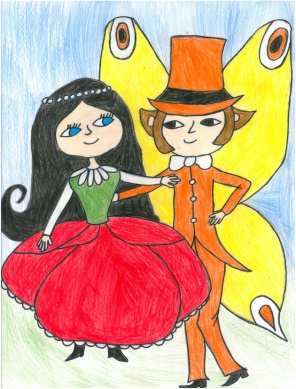 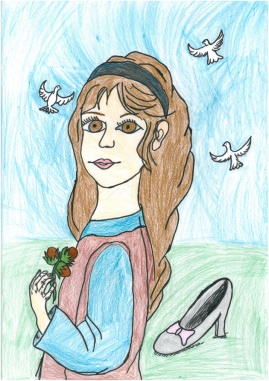 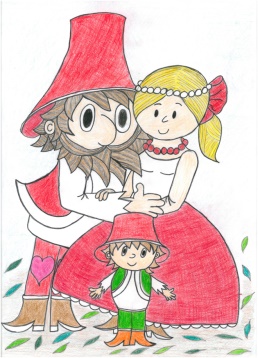 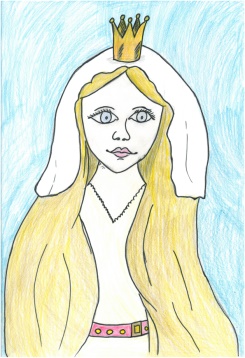 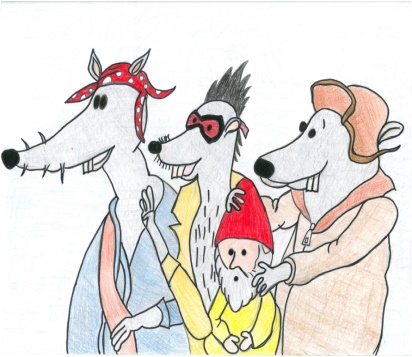 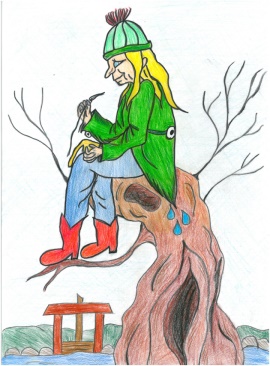 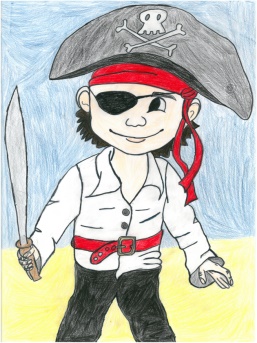 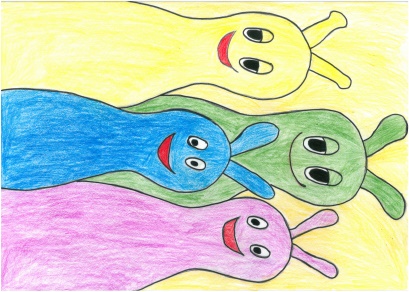 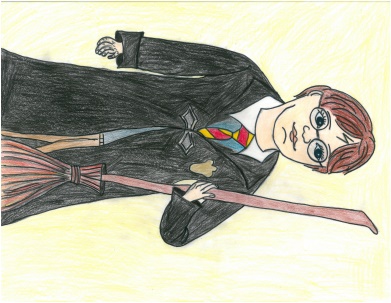 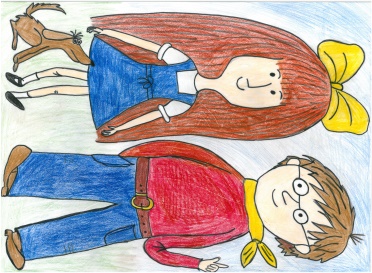 V Bílovicích nad Svitavou 22. 5. 2021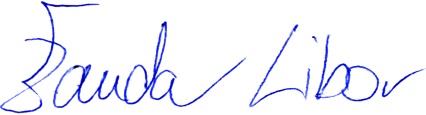 